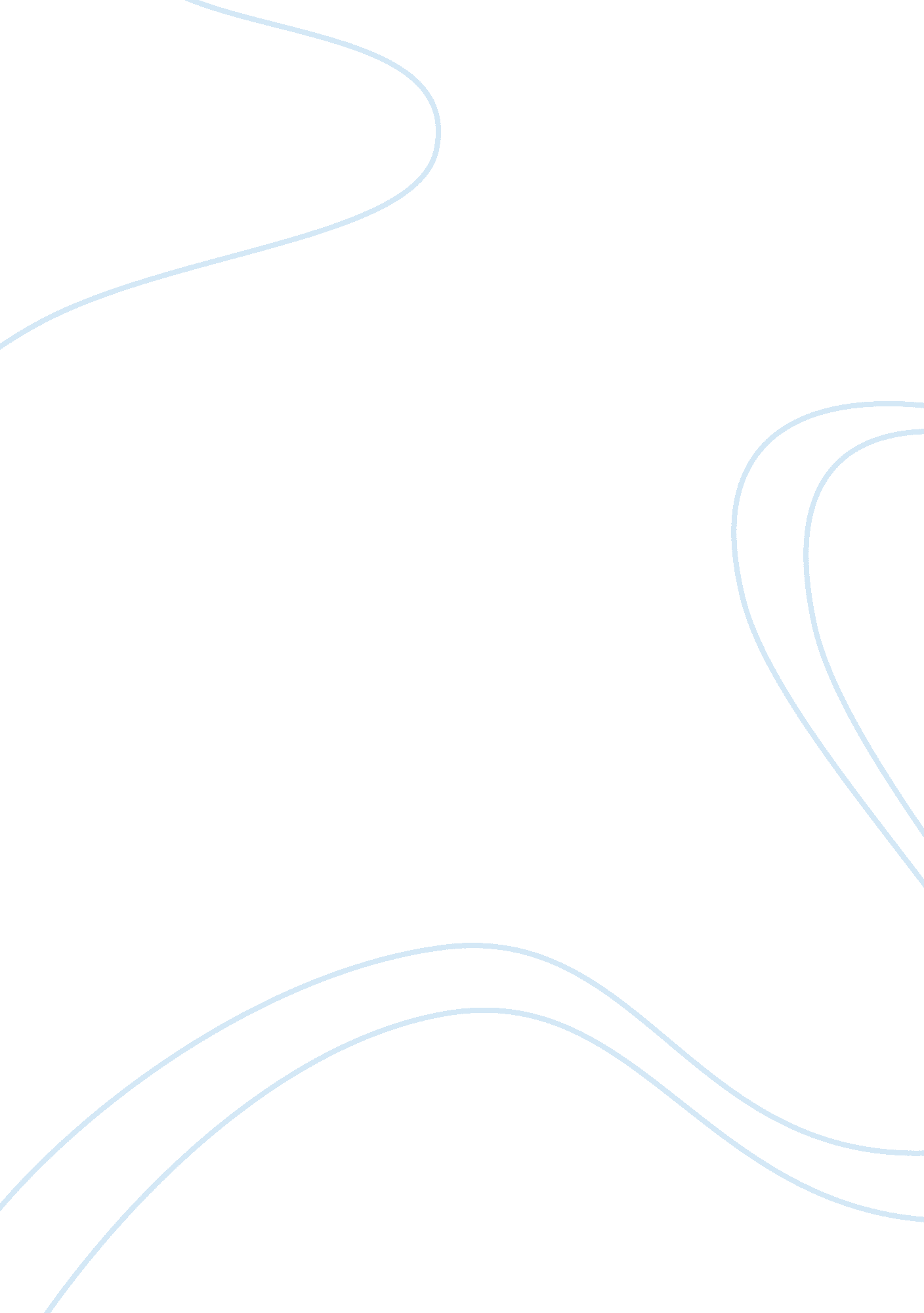 Nanomedicine for drawing in diabetesHealth & Medicine, Diabetes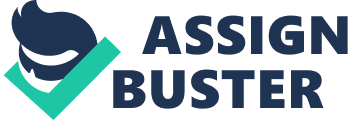 Despite how diabetes is never again considered as an unsafe affliction, after the revelation of insulin treatment, it is ‘ as of recently considered the fifth most principal reason behind death in the UK. Moreover, diabetes is a sickness which essentially impacts patient’s near and dear satisfaction and can even incite exceptional optional issue, for example, visual block and neuropathies. These days two illustrations identified with diabetes are distinguishable: A astonishing expansion in the measure of patients with Type II diabetes mellitus (T2DM), a way of life and weight related brokenness of glucose control The infection is before long occurring in prior ages, regularly amidst pre-adulthood or sometimes amidst pre-adulthood, while in the past it influenced by and large the old individuals. Pre-grown-up Diabetes or Type I diabetes (T1DM) is caused because of the safe structure incited finish annihilation of insulin-production beta-cells in the exocrine organ. The arrangements accessible at show require significant set up blends of exogenous insulin a few times each day. Truth be told, beginning time of T2DM can be overseen by changes in eat less, by physical exercise and by drugs putting off the glucose take-up in blood. The different imbuement of insulin in late T2DM (after fatigue/decimation of the beta cells) and in T1DM impacts patient’s up close and personal satisfaction since it is long, noticeable, troublesome and in this way in a general sense taking a stab at the children. Additionally, it doesn’t permit finish control over the glucose level, which in the most doubtful circumstance can incite neurologic or vascular issue. For a drawn-out timeframe, the manage inspect in the battle against diabetes has pivoted around the advance of updated non-conspicuous checking and hormone affiliation and what’s progressively the transplantation of islets in pancreas without safe cover in T1DM-affected young people. The utilization of nanotechnologies to choose therapeutic issues can give promising advances to help the individual satisfaction of diabetes patients. Acting at the nanoscale with structures that are general 10-100 times humbler than a body’s cell at any rate scarcely more prominent than particles makes conceivable the treatment of this polygenic illness at the sub-atomic level. For example, consider on the development of hypoglycaemic executive as nanoparticles inside the nose or into the lungs as a shower, or through the gastrointestinal tract as a pill, are in the meantime. In both the cases, non-noticeable and simple application courses are opened by made by nanoparticles. Additionally, tests are at display being facilitated on nanomaterials formed with a glucose responsive covering which may go about as an insulin storeroom once instilled under the skin. Nano-based innovative sensor frameworks are in like way under research, with the reason for updating non-meddlesome or less conspicuous seeing of glucose level in the blood. With respect to, a more present day approach is a glucose-delicate tattoo. In like manner, new immune careful nano-coatings can pull out the survival of transplanted pancreatic channels and certification them against the autoantibodies in T1DM patients. This approach focusing on T1DM patients would empower them to encounter a nearness without safe suppressive plan. The validity by and large techniques to battle this polygenic issue which changes into a pandemic pollution and wind up to a fundamental shorter future (10 years in T2DM, > 20 years for T1DM), and to high costs for flourishing structures is clear. Novel approachs utilizing induced nanotechnologies can manage this test and will thusly be one of the key research centers in the predicted EU Framework Program. 